Pierre parle très bien français.                   Il y a beaucoup d'élèves dans la classe.        Marie est très bonne élève.                                                              Il lit beaucoup  .                      Complétez avec très ou beaucoup(de).Il y a ................................................voitures dans la rue.Tu parles .......................................pendant tes cours.Ce texte est ....................................difficile de  comprendre.Je m’ennuie .........................................ici, je veux faire un autre programme.Ce film est .................................. intéressant.Cette robe de Chanel est ............................. chère.Je ne m’intéresse pas ...........................................aux sports.Je n’aime pas ..................................... cette peinture.Mon frère n’est pas ................................ honnête quand il affirme ça.Je ne vais pas.............................bien. J’ai la grippe.J’ai .............................faim, est-ce qu’il y a quelque chose à manger ?Nous nous amusons................................. ici.Pierre court aussi vite que Jacques.                 Pierre a autant de travail que Jacques.Complétez avec autant ou aussiIl a............................... de livres que moi.Hier il a fait ..................chaud qu’aujourd’hui.J’aime .........................le cinéma que le théâtre.Anne n’est pas ......................jolie que Marie.Nous n’avons pas .................... de travail que l’année dernière.Pierre a fait ............................de fautes que moi.  Cet article est ........................intéressant que celui que j’ai lu hier.Mark skie...................bien que toi.Je ne peux pas t’aider. J’ai .......................de problèmes que toi.Dans ce restaurant on mange ......................bien que dans l’autre.Cette maison est ...................... grande que l’autre, mais il n’y a pas ....................... de pièces et le jardin n’est pas ....................  joli.Cet hôtel n’est pas ..................... bon que celui de l’année dernière.Heureusement que cette voiture ne dépense pas  ............................d’essence que la vieille.Il n’a pas .................... d’amis que son frère.Il fume ...................... qu’il boit.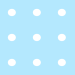 